INFORMACJA O POWIATOWYM RYNKU PRACYZA 2015 ROK  CHOSZCZNO, STYCZEŃ 2016 R.BEZROBOTNI 	2015 ROK		 			2014 ROK3350 OSÓB 					3567 OSÓBMIEJSCE POWIATU W WOJEWÓDZTWIE ZACHODNIOPOMORSKIM – STOPA BEZROBOCIA2015 ROK 							2014 ROK3									5	WYSOKOŚĆ STOPY BEZROBOCIA2015 ROK 		 			2014 ROK23,5%						24,8% ŚRODKI FINANSOWE2015 ROK			 		2014 ROK10.585,2 TYS. ZŁ				11.215,5 TYS. ZŁPOWIAT  CHOSZCZNO31.12.2015 r.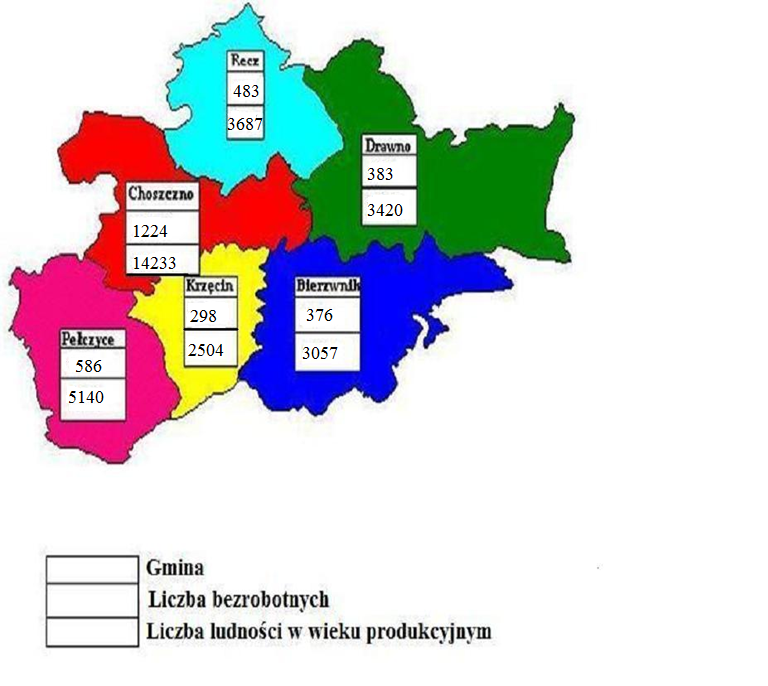 RNEK PRACY W 2015 ROKUWstępSytuacja na choszczeńskim rynku pracy w 2015 roku była lepsza niż w roku poprzednim. Był to kolejny rok, w którym wyraźnie spadła liczba zarejestrowanych osób bezrobotnych. Na koniec 2015 roku wynosiła ona 3350 osób i była niższa o 217 osób od liczby bezrobotnych na koniec 2014 roku. Środki przeznaczone na aktywne formy przeciwdziałania bezrobociu były w 2015 roku nieco mniejsze niż w 2014 roku. W 2015 roku liczba zarejestrowanych bezrobotnych zmniejszyła się o 217 osób. W 2015 roku wysoki był udział kobiet w populacji bezrobotnych. Ich odsetek w powiecie choszczeńskim wynosił 54,2%, a najwyższy (56,1%) zanotowano w gminie Drawno. Stosunkowo niewielka była liczba bezrobotnych z prawem do zasiłku (13,6%, 454 osoby). Duża liczba bezrobotnych potrzebuje wsparcia ze strony Urzędu Pracy i innych instytucji, np. Ośrodków Pomocy Społecznej. Na wysokim poziomie występował również odsetek długotrwale bezrobotnych (56,5% w 2013 roku, 59,8% w 2014 roku, 58,9% w 2015 roku). Wysoka  była też liczba osób powyżej 50 roku życia (881 osób, 26,3%), wskazuje to dużą grupę bezrobotnych, których aktywizacja bywa bardzo trudna. Na stałym poziomie utrzymuje się odsetek osób bezrobotnych podzielonych ze względu na wykształcenie (wyższe – około 6%, policealne i średnie zawodowe – około 15%, LO – około 12%, zasadnicze zawodowe – około 30%, gimnazjalne i poniżej – około 35%). W ostatnich latach zmniejszała się systematycznie liczba osób bezrobotnych do 25 roku życia (920 osób w 2013 roku, 633 osoby w 2014 roku, 557 osób w 2015 roku). Może być to skutkiem działania licznych programów rynku pracy, które od wielu lat kierowane były do tej grupy osób. Pod względem wysokości stopy bezrobocia Powiat Choszczeński od szeregu lat znajduje się w pierwszej ósemce w województwie zachodniopomorskim. W kolejnych latach ta pozycja się waha, raz jest niższa, raz wyższa. Na koniec 2015 roku znajdowaliśmy się na 3 miejscu. Tym razem stopa bezrobocia była niższa o 1,3 punktu procentowego niż w 2014 roku i wynosiła 23.5%.  2. Dane statystyczne o bezrobociu w powieciePrzedstawione poniżej dane statystyczne dotyczą sytuacji na powiatowym rynku pracy wg stanu na koniec 2015 roku. Tendencje występujące na rynku pracy w dłuższym okresie czasu, przedstawione zostały w oparciu o dane porównawcze wg stanu na koniec 2014 roku i 2013 roku. Struktura osób bezrobotnych w powiecie choszczeńskimwg stanu na 31.12.2015 r., 31.12.2014 r., 31.12.2013 r.Tabela 1Struktura osób bezrobotnych w gminie Bierzwnikwg stanu na 31.12.2015 r., 31.12.2014 r., 31.12.2013 r.Tabela 2Struktura osób bezrobotnych w gminie Choszczno  wg stanu na 31.12.2015 r., 31.12.2014 r., 31.12.2013 r.Tabela 3Struktura osób bezrobotnych w gminie Drawno   wg stanu na 31.12.2015 r., 31.12.2014 r., 31.12.2013 r.Tabela 4Struktura osób bezrobotnych w gminie Krzęcin  wg stanu na 31.12.2015 r., 31.12.2014 r., 31.12.2013 r.Tabela 5Struktura osób bezrobotnych w gminie Pełczyce   wg stanu na 31.12.2015 r., 31.12.2014 r., 31.12.2013 r.Tabela 6Struktura osób bezrobotnych w gminie Recz  wg stanu na 31.12.2015 r., 31.12.2014 r., 31.12.2013 r.Tabela 7Wykres 1Struktura wieku osób bezrobotnych zarejestrowanych w PUP  w ChoszcznieTabela 8Struktura wieku osób bezrobotnych wg stanu na 31.12.2015 r.Wykres 2Wykształcenie osób bezrobotnych zarejestrowanych w PUP w ChoszcznieTabela 9Wykształcenie osób bezrobotnych wg stanu na 31.12.2015 r.Wykres 3Dane o bezrobociu w gminach powiatu choszczeńskiego wg stanu na 31.12.2015 r.Tabela 10Stopa bezrobocia na 31.12.2015 r. dla Powiatu Choszczeńskiego wynosiła 23,5 %Stopa bezrobocia na 31.12.2015 r. dla Woj. Zachodniopomorskiego wynosiła  13,3%Stopa bezrobocia na 31.12.2015 r. dla Polski wynosiła 9,8%. Wykres 4a Stopa bezrobocia – Procentowy udział liczby bezrobotnych w liczbie ludności aktywnej zawodowo tzn. pracującej i bezrobotnej. Liczba pracujących nie uwzględnia osób odbywających czynną służbę wojskową oraz pracowników jednostek budżetowych prowadzących działalność w zakresie obrony narodowej i bezpieczeństwa publicznego. (źródło: GUS)b Wskaźnik natężenia (bezrobocia) (dotyczy: Bezrobotni wg gmin) – Jest to procentowy udział liczby bezrobotnych w liczbie ludności w wieku produkcyjnym.3. Środki pozyskane w 2015 roku na aktywne formy przeciwdziałania bezrobociu oraz ich wykorzystanieW 2015 roku Powiatowy Urząd Pracy w Choszcznie posiadał kwotę 10.585,2 tys. zł, przeznaczoną na aktywne formy przeciwdziałania bezrobociu.  Zestawienie kwot środków pozyskanych w 2015 roku na aktywne formy przeciwdziałania bezrobociu  Tabela 11Źródła środków na aktywne formy przeciwdziałania bezrobociu w 2015 r. Wykres 5a) 46,8% - środki z algorytmu (4.927,9 tys. zł)b) 31,6% - środki unijne (3.325,6 tys. zł)c) 21,6% - środki pozyskane drogą konkursu od Ministra Pracy i Polityki Społ. (2.279 tys. zł)4. Aktywne formy wsparcia osób bezrobotnych w 2015 r. – /ogółem w powiecie/ Tabela 12Aktywne formy wsparcia osób bezrobotnych  wykorzystywane przez PUP w Choszcznie w 2015 r./w poszczególnych gminach powiatu choszczeńskiego/ Tabela 13Liczba osób bezrobotnych z poszczególnych gmin powiatu choszczeńskiego objętych aktywnymi formami wsparcia w 2015 rokuWykres 6Środki finansowe przeznaczone na aktywne formy przeciwdziałania bezrobociu w latach 2007 -2015Wykres 7 W 2015 roku Powiatowy Urząd Pracy w Choszcznie miał do dyspozycji na aktywne formy przeciwdziałania bezrobociu 10585,2 tys. zł.  Pomoc Urzędu była skierowana przede wszystkim do tych podmiotów, które dawały gwarancję zatrudnienia po zakończeniu wsparcia. Priorytetowo były traktowane prace interwencyjne, jako forma, która dawała dużą efektywność i co bardzo ważne, wymagała znacznego udziału własnego ze strony pracodawców. Każdy wniosek o prace interwencyjne był i jest realizowany na bieżąco. Staże, gwarantujące nabywanie przez bezrobotnego umiejętności praktycznych do wykonywania zadań w miejscu pracy wciąż cieszyły się wśród pracodawców dużym uznaniem. Liczba wniosków o tę formę wsparcia przewyższała możliwości ich realizacji. W 2015 roku były i w dalszym ciągu będą preferowane wnioski efektywne tzn. kończące się zatrudnieniem za środki własne pracodawcy. Dodatkowym kryterium, przy weryfikacji wniosków było wsparcie bezrobotnych będących w szczególnej sytuacji na rynku pracy (bezrobotni do 30 roku życia, bezrobotni długotrwale, powyżej 50 roku życia, korzystający ze świadczeń z pomocy społecznej, posiadających co najmniej jedno dziecko do 6 roku życia lub co najmniej jedno dziecko niepełnosprawne do 18 roku życia, bezrobotni posiadający orzeczenie o niepełnosprawności).W 2015 roku, podobnie jak w latach poprzednich Urząd realizował popularne dotacje dla bezrobotnych na podjęcie działalności gospodarczej oraz refundacje dla pracodawcy kosztów wyposażenia i doposażenia stanowiska pracy. Osoby bezrobotne mogły również korzystać z nowych form, takich jak bon stażowy czy bon szkoleniowy. 5. Zadania zrealizowane w Centrum Aktywizacji Zawodowej w 2015 roku POŚREDNICTWO  PRACYTabela 14PORADNICTWO  ZAWODOWETabela 15ORGANIZACJA  SZKOLEŃTabela 16Łącznie usługami rynku pracy objęto 26 973 osoby bezrobotne.W 2015 roku PUP w Choszcznie  posiadał 2156 ofert pracy.  Oferty pracy wg oferowanych stanowisk, w tym także po formie stażu,  w największej liczbie były przeznaczone dla: sprzedawcy i kasjera handlowego,  pozostałych  pracowników  obsługi biurowej, salowych,  pozostałych robotników przygotowujących drewno i pokrewnych,  robotników gospodarczych, pomocników rzeźnika, pozostałych pracowników wykonujących prace proste gdzie indziej niesklasyfikowanych, pomocniczych robotników budowlanych, doradców klienta , spawaczy,  kierowców samochodu ciężarowego, sprzątaczek  biurowych, pomocy kuchennych, kucharzy, opiekunów osób starszych,  monterów instalacji centralnego ogrzewania i ciepłej wody, pomocników serwisu,  mechaników samochodowych  oraz dla murarzy.         W ciągu 2015 roku do tutejszego Urzędu  systematycznie wpływały oferty pracy dla opiekunek/opiekunów osób starszych z podstawową znajomością języka niemieckiego. Firmy ATERIMA, Promedica 24, CareWork, Polonia CARE24, Interkadra oferowały bezrobotnym pracę na terenie Niemiec. W 2015 roku złożono 119  wizyt u pracodawców powiatu choszczeńskiego.  Podczas  wizyt zostało pozyskanych 100 wolnych miejsc pracy. Powiatowy Urząd Pracy w Choszcznie współpracował  z agencjami posiadającymi zezwolenia upoważniające do pośrednictwa pracy w kraju i za granicą, zgłoszonymi do Krajowego Rejestru Agencji Zatrudnienia. W ciągu całego roku PUP w Choszcznie posiadał oferty pracy dla osób chętnych do służby przygotowawczej oraz dla żołnierzy rezerwy, które zgłosiła Wojskowa Komenda Uzupełnień w Stargardzie. Tut. Urząd systematycznie współpracował  z WKU w zakresie promocji poszczególnych  form służby wojskowej, adresowanej m.in. do absolwentów różnych typów szkół, posiadających przydatne dla Sił Zbrojnych wykształcenie lub uprawnienia, np. ratownik medyczny. W 2015 roku tut. Urząd także systematycznie współpracował z Komendą Wojewódzką Policji w Szczecinie w zakresie procedury doboru kandydatów do służby w Policji. Osoby bezrobotne, spełniające wymagane kryteria, na bieżąco były informowane o naborze, terminach i liczbach przyjęć kandydatów na terenie województwa zachodniopomorskiego. 6. Inne zadania realizowane przez Centrum Aktywizacji Zawodowej                                       – współpraca z pracodawcami, innymi podmiotami, organizacja spotkań informacyjnych.GIEŁDY PRACY W 2015 r. w siedzibie tutejszego Urzędu odbyły się  4 giełdy pracy zorganizowane w porozumieniu z przedstawicielami pracodawców, które miały charakter informacyjno-rekrutacyjny.  Tabela 17Giełda pracy - DINO POLSKA  S.A.	W dniu 15 maja 2015 r. w Powiatowym Urzędzie Pracy w Choszcznie odbyła się giełda pracy dla osób bezrobotnych zamieszkałych w gminie Drawno, zainteresowanych pracą w na stanowisku kasjer – sprzedawca  w nowo powstałym  markecie spożywczym DINO w Drawnie. Spotkanie odbyło się z inicjatywy przedstawiciela firmy  - specjalisty ds. rekrutacji Pani Lucyny Szybista – Nowaczyk, która we wstępnej części giełdy pracy zapoznała zaproszone osoby bezrobotne z warunkami pracy oraz płacy i określiła niezbędne wymagania pracodawcy: motywacja do podjęcia pracy dwuzmianowej oraz chęci do przyuczenia.            W spotkaniu wzięło udział 17 bezrobotnych, spośród których 4 osoby podjęły zatrudnienie. Giełda pracy - Sanpro Job Service sp. z o.o. – Barlinek Inwestycje	W dniu 30 lipca  2015 r. w siedzibie Powiatowego Urzędu Pracy                                        w Choszcznie odbyła się giełda pracy dla osób bezrobotnych z gminy Pełczyce zainteresowanych podjęciem zatrudnienia w zakładzie produkcji  branży drzewnej Barlinek Inwestycje . Spotkanie zorganizowano z inicjatywy Agencji Pracy Tymczasowej Sanpro Job Service sp. z o.o. zajmującej  się rekrutacją pracowników do ww. zakładu. W giełdzie uczestniczyła  osoba reprezentująca   Sanpro Job Service, która zapoznała osoby bezrobotne  z warunkami pracy   i płacy na stanowiska:pracownik produkcji operator wózka widłowego. Mieszkańcy gminy Pełczyce, którzy podejmą zatrudnienie w Barlinku, mają zapewniony dojazd do pracy na 3 zmiany.  Następnie osoby zainteresowane wypełniły kwestionariusz osobowy oraz uzyskały informacje o terminie zgłoszenia się na teren zakładu pracy w celu otrzymania skierowania na badania lekarskie. Ogółem  w giełdzie  pracy  uczestniczyły  33 osoby  bezrobotne, a 4 nich zadeklarowało chęć podjęcia pracy.  Giełda pracy - TPV  VISION INNOVATOR  z Gorzowa Wlkp. W dniu  11 września 2015 r. w siedzibie Powiatowego Urzędu Pracy                                        w Choszcznie odbyła się giełda pracy dla osób bezrobotnych z gmin: Choszczno, Krzęcin, Pełczyce, zainteresowanych podjęciem zatrudnienia w Gorzowie Wlkp. w firmie produkującej telewizory PHILIPS. W spotkaniu uczestniczyli przedstawiciele pracodawcy TPV z Gorzowa Wlkp.  oraz Agencji Pracy Tymczasowej PPT Sp. z o.o.  w Gorzowie Wlkp.. W pierwszym etapie spotkania zaproszeni goście zapoznali uczestników giełdy pracy z oferowanym zatrudnieniem na stanowisku: pracownik produkcji bezpośredniej oraz informacjami dotyczącymi wynagrodzenia i zapewnionego transportu z miejsca zamieszkania do miejsca pracy i z powrotem. Łącznie w giełdzie pracy uczestniczyły 52 osoby bezrobotne, a 15 z nich zadeklarowało chęć podjęcia pracy.Giełda pracy - „KAMIL Sp. z o.o.”W dniu 29 września 2015r. w tut. Urzędzie odbyła  się giełda pracy dla osób zainteresowanych podjęciem zatrudnienia  w Niemczech  na stanowisku pomocnik rzeźnika      w firmie „KAMIL Sp.  z o.o.”. W spotkaniu uczestniczyła Pani Magda Żebrowska, reprezentująca Centrum Szkoleniowe KAMIL, która zapoznała uczestników z wymaganiami stawianymi kandydatom do pracy oraz omówiła warunki zatrudnienia. Kandydaci, nie posiadający wymaganych kwalifikacji, muszą ukończyć szkolenie w Otoku /k. Gryfic, następnie podejmują pracę  w Niemczech.  Pracodawca polski gwarantuje pracownikom umowę o pracę  na okres 5 lat, wynagrodzenie ok. 1500 Euro i zakwaterowanie w mieszkaniach 3,4 pokojowych. Spośród 18 uczestników giełdy (w tym 2  osób niezarejestrowanych), 7 z nich było zainteresowanych podjęciem pracy.Współpraca z lokalnymi pracodawcami Ankiety  dla PracodawcówW marcu i kwietniu 2015 r. Powiatowy Urząd Pracy w Choszcznie zwrócił się z prośbą do lokalnych pracodawców o wypełnienie ankiety w celu diagnozy lokalnego rynku pracy i zatrudnienia w powiecie choszczeńskim oraz ustalenia potrzeb pracodawców w zakresie szkoleń pracowników (w ramach Krajowego Funduszu Szkoleniowego) i potencjalnych kandydatów do pracy.  Ankiety były wypełniane podczas bezpośrednich wizyt u pracodawców w siedzibach zakładu pracy oraz w formie  korespondencyjnej  lub telefonicznej. W oparciu o 52 ankiety wypełnione przez pracodawców przeprowadzono analizę (według podziału branżowego oraz  terytorialnego) i  wysunięto następujące wnioski: - spośród ankietowanych pracodawców  27 (52%) ma ustabilizowany poziom zatrudnienia w firmie i w 2015 roku nie planowało zmian w liczbie  zatrudnionych pracowników,-  22 pracodawców (42%)  w 2015r. planowało zwiększenie zatrudnienia w  następujących branżach: usługi,  szczególnie budowlane, finansowe,produkcja – przemysł spożywczy/handel - 2 lokalnych pracodawców przewidywało redukcję pracowników.Wśród pracodawców, którzy wypełnili ankietę,  było zainteresowanie kształceniem ustawicznym pracodawców i pracowników powyżej 45 roku życia    w ramach Krajowego Funduszu Szkoleniowego (KFS): 23 pracodawców (44%) zadeklarowało chęć skorzystania z KFS  w 2015 r. 9 pracodawców (17%) zadeklarowało zainteresowanie tą  formą kształcenia ustawicznego w 2016 roku, po zniesieniu bariery wiekowej,Kwalifikacje pracowników na lokalnym rynku pracy Wg pracodawców na rynku lokalnym brakuje osób z kwalifikacjami niezbędnymi do pracy      w branżach: produkcja – obróbka drewna produkcja – przemysł spożywczyusługi budowlaneusługi mechaniczneusługi transportowe. Najczęściej proponowane przez pracodawców kierunki szkoleń, dotyczą dziedzin:budownictwo, gastronomia, handel, obróbka drewna, transport – szkolenia dla kierowców.EURESOsoby wyjeżdżające za granicę mogły skorzystać z ofert pracy oraz informacji o warunkach życia i pracy w krajach członkowskich Unii Europejskiej z internetowej sieci EURES, powołanej przez Komisję Europejską. EURES jest akronimem przyjętym do określania międzynarodowej sieci pośrednictwa pracy, funkcjonującej w krajach Europejskiego Obszaru Gospodarczego (EOG). Utworzono go z pierwszych liter angielskiej nazwy europejskich służb zatrudnienia: EURopean Employment Services. 

Główne cele realizowane przez sieć EURES to:umożliwianie pracodawcom oraz poszukującym zatrudnienia dostępu do informacji doradztwo ułatwiające przepływ siły roboczej wymiana pomiędzy partnerami sieci EURES wszystkich informacji na temat wolnych miejsc pracy, profilu regionalnych rynków pracy oraz warunków życia i pracy stworzenie prawdziwego europejskiego rynku pracy poprzez poprawę warunków swobodnego przepływu pracowników wewnątrz EOG, a tym samym dążenie do jak największej przejrzystości rynków pracy. W 2015 roku z usług EURES skorzystało 166 osób bezrobotnych i poszukujących pracy. W ramach współpracy EURES z instytucjami zewnętrznymi (Urząd Gminy Bierzwnik, Gminny Ośrodek Pomocy Społecznej w Bierzwniku, Gminne Centrum Informacji w Drawnie, Gminne Centrum Informacji w Krzęcinie, Gminne Centrum Informacji w Pełczycach, Gminne Centrum Informacji przy Miejsko-Gminnym Ośrodku Kultury w Reczu, Starostwo Powiatowe w Choszcznie, Gazeta Lubuska, Młodzieżowe Biuro Pracy w Barlinku) odnotowano 520 kontaktów. Kontakty te polegały na przekazywaniu ofert pracy i ważnych komunikatów dotyczących rynku pracy i sieci EURES. Od 1 stycznia 2015 r., po wprowadzeniu do systemu WUP – Viator zagranicznych ofert pracy EURES było możliwe ich elektroniczne przekazywanie do systemu SYRIUSZ do wszystkich lub wybranych PUP oraz przekazywanie z systemu SYRIUSZ do WUP – Viator. ORGANIZACJA SZKOLEŃPowiatowy Urząd Pracy w Choszcznie realizuje organizację szkoleń, udzielając osobom uprawnionym pomocy w nabywaniu, podwyższaniu lub zmianie kwalifikacji.W 2015 roku szkolenia ukończyło ogółem 96 osób, w tym:- w ramach szkoleń wskazanych przez osobę uprawnioną (tzw. indywidualnych) – 20 osób;- w ramach bonu szkoleniowego – 6 osób;- w ramach szkoleń grupowych – 70 osób.Kierunki szkoleń wskazanych przez osobę:Operator koparki jednonaczyniowej kl. III – 2 osobyOperator koparkoładowarki kl. III – 4 osobyDrwal – pilarz – 2 osobyPrawo jazdy kat. BE – 1 osobaOperator wózków jezdniowych podnośnikowych o napędzie silnikowym – 1 osobaKurs spawania met. TIG 141 – 2 osobyRozbieracz-wykrawacz mięsa – 1 osobaMasaż kosmetyczny twarzy – 1 osobaObsługa opon i naprawa koła w oponiarskim serwisie ciężarowym – 1 osobaOperator programista CNC – 2 osobyOperator wielozadaniowych nośników osprzętów – 1 osobaPo ukończeniu szkolenia pracę podjęło 16 osób, a efektywność zatrudnieniowa po szkoleniach indywidualnych wyniosła 80,0%.Kierunki szkoleń realizowane w ramach bonu szkoleniowego:Operator koparki jednonaczyniowej kl. III – 2 osobyDrwal-pilarz – 1 osobaOperator forwardera – 1 osobaKwalifikowany pracownik ochrony fizycznej – 1 osobaOperator ładowarki w kl. III i koparkoładowarki w kl. III – 1 osobaPo ukończeniu szkolenia pracę podjęły 3 osoby, a efektywność zatrudnieniowa po szkoleniach w ramach bonu wyniosła 60,0%.Kierunki szkoleń grupowych:ABC Przedsiębiorczości – 46 osóbSzkolenie z zakresu umiejętności poszukiwania pracy – 14 osóbOperator wózków jezdniowych podnośnikowych o napędzie silnikowym – 10 osóbPo ukończeniu szkoleń grupowych pracę podjęło 49 osób, a efektywność zatrudnieniowa po szkoleniach wyniosła 70,0%, w tym po ukończeniu szkolenia: ABC przedsiębiorczości 46 osób (efektywność 100%), szkolenia z zakresu umiejętności poszukiwania pracy 3 osoby (efektywność 21,4%).Szkolenia te finansowane były ze środków:Funduszu Pracy dla 1 osoby poszukującej pracy w ramach renty szkoleniowej i 62 osób bezrobotnych (w tym 43 w ramach szkoleń grupowych),Projektu „” współfinansowanego ze środków Unii Europejskiej w ramach Europejskiego Funduszu Społecznego dla 23 osób bezrobotnych (w tym 17 w ramach szkoleń grupowych),Funduszu Pracy z rezerwy Ministra Pracy i Polityki Społecznej w ramach programu aktywizacji osób w szczególnej sytuacji na rynku pracy dla 10 osób bezrobotnych.Liczba absolwentów szkoleń w podziale na poszczególne gminyTabela 181 osoba bezrobotna podjęła studia podyplomowe na kierunku matematyka z elementami informatyki. Studia te finansowane są ze środków Funduszu Pracy. Osoba podjęła zatrudnienie. Zakończenie nastąpi w lutym 2017r.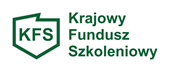 KRAJOWY FUNDUSZ SZKOLENIOWY (KFS)W 2015r. pracodawcy zainteresowani uzyskaniem środków na finansowanie kosztów kształcenia ustawicznego mogli ubiegać się o wsparcie w ramach Krajowego Funduszu Szkoleniowego.Wsparcie skierowane było do pracowników i pracodawców powyżej 45 roku życia.Środki te mogły zostać przeznaczone m. in. na:kursy i studia podyplomowe realizowane z inicjatywy pracodawcy lub za jego zgodą;egzaminy umożliwiające uzyskanie dokumentów potwierdzających nabycie umiejętności, kwalifikacji lub uprawnień zawodowych,badania lekarskie i psychologiczne wymagane do podjęcia kształcenia lub pracy zawodowej po ukończonym kształceniu,ubezpieczenia od następstw nieszczęśliwych wypadków w związku z podjętym kształceniem.W ramach środków z Krajowego Funduszu Szkoleniowego w 2015 r. wydatkowano 52 712,60 zł.Wykaz podmiotów, które otrzymały dofinansowanie w ramach KFS:Tabela 19Łącznie w 2015r. w ramach KFS przeszkolono 36 osób spośród 9 ww. podmiotów.PORADNICTWO  ZAWODOWEJedną z usług rynku pracy jest poradnictwo zawodowe w zakres, którego wchodzi:porada indywidualnaporada grupowainformacja zawodowa indywidualnainformacja grupowaW roku 2015  usługą poradnictwa zawodowego objęto ogółem 3841 osób  bezrobotnych i poszukujących pracy. Doradcy zawodowi w ramach wizyty u  doradcy klienta  objęli pomocą 7779 osób co daje łączną liczbę 11 606 bezrobotnych korzystających z porad. Zgodnie z rozporządzeniem w sprawie szczegółowych warunków realizacji oraz trybu i sposobów prowadzenia usług rynku pracy  doradcy zawodowi, pełniący funkcję, doradców klienta udzielali pomocy osobom zarejestrowanym w tut. Urzędzie  w zakresie:  trudności z wyborem lub zmianą zawodu,  wyborem miejsca pracy, planowaniem rozwoju zawodowego,  wyborem kierunku kształcenia lub szkolenia, a także braku umiejętności w poszukiwaniu pracy oraz obniżonej motywacji w zakresie aktywności zawodowej. Indywidualnym poradnictwem zawodowym w omawianym okresie objęto 1818 osób bezrobotnych  ( w tym 932 kobiety). Wśród nich dominowały:osoby bezrobotne do 6 miesięcy  773 osoby  (tj. 42,5%), bezrobotni zamieszkali na wsi – 738 osób (tj.40,6%) oraz  długotrwale bezrobotni,  – 599 osób (tj.33%). Liczną grupę bezrobotnych zgłaszających się do doradcy zawodowego stanowiły osoby:do 30 roku życia (517 osób) i do 25 roku życia  (298 osób), które miały deficyty przede wszystkim w zakresie samodzielnego poszukiwania zatrudnienia oraz  autoprezentacji. Z indywidualnej porady skorzystali także bezrobotni powyżej 12 miesięcy tj. (24,3 %.) oraz osoby powyżej 50 roku życia, które z powodu bariery wiekowej i zdrowotnej mają największe problemy z podjęciem zatrudnienia przed uzyskaniem praw emerytalnych  (18,1%)W  2015r. doradcy zawodowi pełniący funkcję doradców klienta zarejestrowali 1849 wizyt w ramach porady indywidualnej, co wskazuje na to, że jeden bezrobotny posiadający II profil pomocy, kilkakrotnie szukał wsparcia  i pomocy u doradców zawodowych. W omawianym okresie  pracownicy urzędu  przygotowali i opracowali  3924 osobom Indywidualne Plany Działania dostosowane do ustalonego profilu pomocy klienta. Celem IPD jest doprowadzenie bezrobotnego do podjęcia przez niego odpowiedniej pracy. Indywidualny Plan Działania jest przygotowany przez doradcę klienta nie później niż w terminie 60 dni od dnia ustalenia profilu pomocy i zawiera w szczególności:działania możliwe do zastosowania przez urząd w ramach pomocy określonej w ustawie,działania planowane do samodzielnej realizacji przez bezrobotnego lub poszukującego pracy w celu poszukiwania pracy, planowane terminy realizacji poszczególnych działań,formy, planowaną liczbę i terminy kontaktów z doradcą klienta lub innym pracownikiem urzędu pracy termin i warunki zakończenia realizacji IPD.W końcu 2015 r. były zrealizowane ogółem 3002  Indywidualne Plany Działania. Są one zakończone lub przerywane z powodu podjęcia zatrudnienia  lub rozpoczęcia działalności gospodarczej, utraty statusu osoby bezrobotnej z powodu niestawiennictwa w wyznaczonym terminie, wyrejestrowania na wniosek bezrobotnego, uzyskania stałych świadczeń  z pomocy społecznej, zmiany profilu pomoc, okresu upływu realizacji IPD lub zaistnienia innych okoliczności utrudniających dalsze wykonanie planu.Grupowym poradnictwem zawodowym w 2015 r. objęto  86 osób bezrobotnych, w ramach którego odbyło się 7 porad grupowych.  Tematyka zajęć, zrealizowana w formie warsztatów, dotyczyła uzyskania lub poszerzenia informacji o rynku pracy i mechanizmach poruszania się po nim („Jak tworzyć własny wizerunek”, „A,B,C dokumentów aplikacyjnych”, „Jak zaprezentować się podczas rozmowy kwalifikacyjnej”) oraz wzbogacenia wiedzy o sobie, swoich umiejętnościach  i predyspozycjach zawodowych („Poznaję swoje predyspozycje zawodowe z wykorzystaniem Kwestionariusza Zainteresowań Zawodowych”). Na tego rodzaju zajęciach osoby bezrobotne miały możliwość wykonania Kwestionariusza Zainteresowań Zawodowych  i uzyskania w formie opisowej interpretacji testu.  W 2015r.  badaniami testowymi objęto 32 osoby. Szeroko realizowaną usługą w 2015r. były indywidualne i grupowe informacje zawodowe. Łącznie tą formą pomocy zostało objętych 1201 osób bezrobotnych i poszukujących pracy.Z informacji zawodowej indywidualnej w minionym roku skorzystało 479 osób bezrobotnych, które uzyskały informację na temat form wsparcia w ramach ustalonego profilu pomocy,  wiedzę o wybranych zawodach, szkołach, podjęciu dalszej edukacji, aktualnej sytuacji na rynku pracy.W ramach informacji zawodowej grupowej doradcy zawodowi zorganizowali 53 spotkania, w których uczestniczyło 722 osoby. Zajęcia były adresowane przede wszystkim do bezrobotnych i poszukujących pracy, którzy po raz pierwszy lub kolejny zarejestrowali się w urzędzie pracy oraz do osób, które dotychczas z tej usługi nie skorzystały. Celem zajęć było przekazanie informacji nt. podstawowych usług rynku pracy, możliwości uzyskania kwalifikacji zawodowych, założenia działalności gospodarczej i uzyskaniu dotacji oraz sytuacji na lokalnym rynku pracy, profilowanie pomocy dla osób bezrobotnych z I, II, III profilem pomocy zgodnie z katalogiem form wsparcia opracowanym przez Ministerstwo Rodziny, Pracy i Polityki Społecznej.W zakresie współpracy ze szkołami gimnazjalnymi i ponadgimnazjalnymi doradcy zawodowi przeprowadzili zajęcia zawodoznawczo-informacyjne z uczniami  Zespołu Szkół Nr 2  w Choszcznie  i Gimnazjum w Bierzwniku. Ponadto tut. Urząd reprezentował swoje usługi na Targach Edukacyjnych w Zespole Szkół Nr 2 w Choszcznie. Powiatowy Urząd Pracy w ramach poradnictwa zawodowego w 2015 r.  zorganizował szkolenie z zakresu umiejętności poszukiwania pracy, z którego skorzystało 14 osób bezrobotnych.  Przy realizacji zajęć wykorzystano program szkolenia rekomendowany przez Ministerstwo Rodziny, Pracy i Polityki Społecznej„ Szukam pracy”. Głównym celem warsztatów było przygotowanie uczestników do znalezienia pracy oraz pokazanie potencjalnych dróg aktywności zawodowej. Podczas zajęć  uczestnicy  zapoznali się z: aktualnymi informacjami o realiach rynku pracy;wymogami pracodawców stawianymi w stosunku do przyszłych pracowników; procedurami związanymi z zakładaniem i prowadzeniem własnej działalności gospodarczej;zasadami prowadzenia rozmowy kwalifikacyjnej;metodami poszukiwania pracy; sposobami komunikacji i autoprezentacji;tworzeniem profesjonalnych dokumentów aplikacyjnych;prawidłowymi zachowaniami interpersonalnymi przydatnymi w kontaktach zawodowych.Dodatkowym atutem szkolenia było spotkanie z zaproszonym pracodawcą. Pani Barbara Ochmańska, właścicielka firmy „Posesor” przedstawiła uczestnikom szkolenia  proces rekrutacji na różne stanowiska, przybliżyła oczekiwania pracodawcy wobec potencjalnych kandydatów do pracy w jej firmie. Spośród 14 uczestników kursu,  6 osób podjęło zatrudnienie, a 3 osoby korzystają z aktywnej formy zatrudnienia jaką jest staż.7. Programy realizowane w 2015 rokuInformacja z realizacji projektów finansowych realizowanych przez powiat w 2015 r. Projekty współfinansowane ze środków Unii EuropejskiejProjekty ze środków ministerialnych oraz dotacji celowej PFRON zrealizowane przez powiat w 2015 r.Powiatowy Urząd Pracy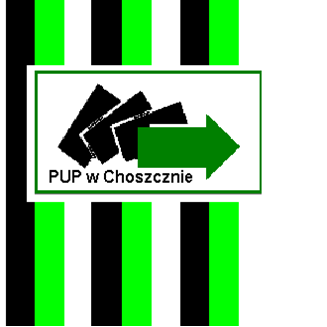 Wyszczególnienie31.12.15 r.31.12.15 r.31.12.14 r.31.12.14 r.31.12.13 r.31.12.13 r.Wyszczególnienieosób%osób%osób%Liczba bezrobotnych335010035671004412100Stopa bezrobocia-23,5-24,8-28,7Wskaźnik natężenia-10,5-11,0-13,5Liczba kobiet181754,2192153,9236053,5Z prawem do zasiłku 45413,649213,855212,5Zamieszkali na wsi210462,8223762,7273261,9Osoby w okresie do 12 mies. od dnia ukończenia nauki1223,6Brak danych-Brak danych -Bez kwalifikacji zawodowych105431,5110531,0135030,6Bez doświadczenia zawodowego104431,2113931,9148733,7Kobiety, które nie podjęły zatrudnienia po urodzeniu dziecka 65019,465518,478617,8Do 30 roku życia105631,5Brak d.-Brak d. -Do 25 roku życia55716,663317,792020,9Długotrwale bezrobotni197458,9213459,8249256,5Powyżej 50 roku życia 88126,392025,8102323,1Korzystające ze świadczeń z pomocy społecznej170,5Brak danych-Brak danych-Posiadające co najmniej jedno dziecko do 6 r. ż.  54916,4Brak danych-Brak danych-Niepełnosprawni 1013,01173,31182,7Wyszczególnienie31.12.15 r.31.12.15 r.31.12.14 r.31.12.14 r.31.12.13 r.31.12.13 r.Wyszczególnienieosób%osób%osób%Liczba bezrobotnych376100403100490100Wskaźnik natężenia-12,3-13,1-15,8Liczba kobiet19451,620751,424650,2Z prawem do zasiłku 6116,27117,66012,2w tym kobiet256,6276,7255,1Zamieszkali na wsi376100403100490100w tym kobiet 19451,620751,424650,2Wyszczególnienie31.12.15 r.31.12.15 r.31.12.14 r.31.12.14 r.31.12.13 r.31.12.13 r.Wyszczególnienieosób%osób%osób%Liczba bezrobotnych122410013081001588100Wskaźnik natężenia-8,6-9,0-10,9Liczba kobiet67054,771754,886254,3Z prawem do zasiłku 18214,918113,820813,1w tym kobiet1038,4987,51066,7Zamieszkali na wsi48339,553340,761838,9w tym kobiet 27022,127821,333421,0Wyszczególnienie31.12.15 r.31.12.15 r.31.12.14 r.31.12.14 r.31.12.13 r.31.12.13 r.WyszczególnienieOsób%osób%osób%Liczba bezrobotnych383100422100508100Wskaźnik natężenia-11,2-12,1-14,4Liczba kobiet21556,121751,427654,3Z prawem do zasiłku 6015,76816,17013,8w tym kobiet307,8348,1254,9Zamieszkali na wsi24363,427364,730660,2w tym kobiet 14237,114434,117033,5Wyszczególnienie31.12.15 r.31.12.15 r.31.12.14 r.31.12.14 r.31.12.13 r.31.12.13 r.Wyszczególnienieosób%osób%osób%Liczba bezrobotnych298100300100385100Wskaźnik natężenia-11,9-11,8-15,2Liczba kobiet15752,715551,719149,6Z prawem do zasiłku 248,13010,0379,6w tym kobiet113,7196,3112,9Zamieszkali na wsi298100300100385100w tym kobiet 15752,715551,719149,6Wyszczególnienie31.12.15 r.31.12.15 r.31.12.14 r.31.12.14 r.31.12.13 r.31.12.13 r.WyszczególnienieOsób%osób%osób%Liczba bezrobotnych586100600100757100Wskaźnik natężenia-11,4-11,6-14,5Liczba kobiet32555,533255,341554,8Z prawem do zasiłku 8414,37712,89011,9w tym kobiet467,8396,5476,2Zamieszkali na wsi41670,941969,853370,4w tym kobiet 24040,924841,330340,0Wyszczególnienie31.12.15 r.31.12.15 r.31.12.14 r.31.12.14 r.31.12.13 r.31.12.13 r.WyszczególnienieOsób%osób%osób%Liczba bezrobotnych483100534100684100Wskaźnik natężenia-13,1-14,3-18,3Liczba kobiet25652,729354,937054,1Z prawem do zasiłku 438,96512,28712,7w tym kobiet234,8295,4304,4Zamieszkali na wsi28859,630957,940058,5w tym kobiet 14730,416631,123133,8Przedziały wiekowe31.12.2015 r.31.12.2015 r.31.12.2014 r.31.12.2014 r.31.12.2013 r.31.12.2013 r.Osób%osób%osób%18-24 lata55716,663317,892020,925-34 lata92627,696727,1119927,235-44 lata69320,773520,688820,145-54 lata62618,769019,382718,755-59 lat38511,540111,24299,760-64 lata1634,91414,01493,4Razem335010035671004412100Wykształcenie31.12.2015 r.31.12.2015 r.31.12.2014 r.31.12.2014 r.31.12.2013 r.31.12.2013 r.Osób%osób%osób%Wyższe2266,72236,32826,4Policealne i średnie zawodowe51815,556215,867715,3LO41012,242611,953012,0Zasadnicze zawodowe101730,4109830,8137231,1Gimnazjalne i poniżej117935,2125835,2155135,2Razem335010035671004412100Gmina/ PowiatOgółemOgółemZ prawem do zasiłkuZ prawem do zasiłkuZamieszkali na wsiZamieszkali na wsiWskaźnik natężenia Gmina/ PowiatrazemkobietyrazemKobietyrazemkobietyWskaźnik natężenia Bierzwnik376194612537619412,3%Choszczno12246701821034832708,6%Drawno383215603024314211,2%Krzęcin298157241129815711,9%Pełczyce586325844641624011,4%Recz483256432328814713,1%Powiat Choszczno335018174542382104115010,5%Nazwa  programuLIMITw tys. zł.Algorytm4927,9 Środki rezerwy SamorząduPO WEREFS1366,0Krajowy wkład publiczny 120,5 RPOEFS1563,2Krajowy wkład publiczny 275,9Środki rezerwy Ministra do 25 roku życia182,1Środki rezerwy Ministra do 30 roku życia242,5Środki rezerwy Ministra powyżej 50 roku życia241,9Środki rezerwy Ministra w wieku 30-50 lat 254,5Środki rezerwy Ministra wspieranie tworzenia i przystępowania do spółdzielni socjalnych 150,0Środki rezerwy Ministra art. 49 (w szczególnej sytuacji na rynku pracy)1208,0Krajowy Fundusz Szkoleniowy52,7RAZEM10.585,2 Forma aktywizacjiLiczba uczestników Staże1182Szkolenia96Prace interwencyjne155Roboty publiczne46Prace społecznie użyteczne 269Refundacja kosztów wyposażenia i doposażenia stanowiska pracy54Dotacje107Razem1909 Forma aktywizacjiLiczba osób aktywizowanych w gminieLiczba osób aktywizowanych w gminieLiczba osób aktywizowanych w gminieLiczba osób aktywizowanych w gminieLiczba osób aktywizowanych w gminieLiczba osób aktywizowanych w gminieForma aktywizacjiBierzwnikChoszcznoDrawnoKrzęcinPełczyce ReczStaże10264411564125132Szkolenia 1245117129Prace interwencyjne22503043118Roboty publiczne 2206378Prace społecznie użyteczne 403639128953Refundacja kosztów wyposażenia i doposażenia stanowiska pracy  9321039Przyznanie bezrobotnemu środków na podjęcie działalności gospodarczej /dotacje/1858110137Razem20588521390280236Forma usługi Liczba osób aktywizowanychPropozycja pracy1842Propozycja stażu872Propozycja prac społecznie użytecznych 283Propozycja EURES 97Wizyta u doradcy klienta9794Ogółem12 888Forma usługi Liczba osób aktywizowanychPorada indywidualna1878Porada grupowa84Informacja zawodowa indywidualna476Informacja zawodowa grupowa 722Szkolenie z zakresu aktywnegoposzukiwania pracy14Wizyta u doradcy klienta7786Ogółem10 960Forma usługi Liczba osób aktywizowanychSzkolenia indywidualne26Szkolenia grupowe 56Wizyta u specjalisty ds. rozwoju zawodowego147Wizyta u doradcy klienta2896Ogółem3 125Termin PracodawcaStanowiskoLiczba uczestników 15.05.2015r. DINO POLSKA S.A. kasjer-sprzedawca1730.07.2015r.Sanpro Job Service sp. z o.o. – Barlinek Inwestycjepracownik produkcji, operator wózka widłowego3311.09.2015r.TPV VISION INNOVATOR z Gorzowa Wlkp.pracownik produkcji bezpośredniej 5229.09.2015r.KAMIL Sp. z o.o.pomocnik rzeźnika 18                   OGÓŁEM                   OGÓŁEM                                     120                                     120Lp.GminaOgółemw tym niepełnosprawnychw wieku do 30 latw wieku powyżej 50 latPozostali1.Choszczno 450194222.Pełczyce1203273.Recz904234.Drawno1107135.Krzęcin 702146. Bierzwnik 121624OgółemOgółem961411243Lp.Nazwa podmiotu, który złożył wniosekRodzaj szkoleniaLiczba osób1.Gospodarczy Bank Spółdzielczy ul. Rynek 673-200 Choszczno„Aktywna sprzedaż” 102.Miejsko-Gminny Ośrodek Pomocy Społecznejul. Starogrodzka 1273-260 Pełczyce„Organizacja pomocy społecznej”13.Publiczne Przedszkole nr 5 z Grupą Żłobkowąul. Energetyków 773-200 Choszczno„Kurs doskonalący z języka angielskiego”64.Borelas sp. z o.o.ul. 23 Lutego 473-200 Choszczno„Dobra praktyka produkcyjna, Dobra praktyka Higieniczna jako wymogi HACCP”55.Publiczne Przedszkole nr 2 „Tęczowa Kraina”ul. Sucharskiego 973-200 Choszczno„Kurs doskonalący z języka angielskiego”76.Miejsko-Gminne Przedszkoleul. Chrobrego 1773-260 Pełczyce„Kurs doskonalący z języka angielskiego”27.Studio Fryzjerskie Halina Biłykul. Rynek 273-200 Choszczno„Step by Step Premium”18.Zakład Fryzjerski Ewa Kawkaul. Magnoliowa 373-200 Choszczno„Marketing produktów fryzjerskich Farouk Systems Polska-warsztaty praktyczne”19.Biuro Usług Księgowych Zuzanna Banaszakul. Wolności 173-200 Choszczno„Aktualna praktyka rozliczeń finansowych”110.Miejsko-Gminny Ośrodek Pomocy Społecznejul. Starogrodzka 1273-260 Pełczyce„Ustawa o pomocy społecznej - nowelizacja”3lp.Nr Działania/ Poddziałania Nazwa projektu/Okres realizacji projektuCel główny projektuLiczba osób objętych wsparciemKwota przyznanych środkówJednostka realizująca projekt1.Program Operacyjny Wiedza Edukacja RozwójDziałanie: 1.1 Wsparcie osób młodych pozostających bez pracy na regionalnym rynku pracyPoddziałanie: 1.1.2 Wsparcie udzielane z Inicjatywy na rzecz zatrudnienia ludzi młodychWojewódzki Urząd Pracy w Szczecinie„Aktywizacja osób młodych pozostających bez pracy w powiecie choszczeńskim”______________okres realizacji projektu01.01.2015 r. – 31.03.2016 r. Zwiększenie możliwości zatrudnienia osób młodych do 29 roku życia pozostających bez pracy w powiecie choszczeńskim.162 osoby(pośrednictwo pracy/poradnictwo zawodowe oraz IPD 162 os.; staż 139 os.; szkolenia indywidualne 6 os.; jednorazowe środki na rozpoczęcie działalności gospodarczej wraz ze szkoleniem ABC przedsiębiorczości 17 os.) Wartość całego projektu: 1 531 419,70 złWartość kwoty przyznanej na rok 2015:1 486 500,00 zł Powiatowy Urząd Pracy w Choszcznie2.Regionalny Program OperacyjnyWojewództwa ZachodniopomorskiegoDziałanie: Wojewódzki Urząd Pracy w Szczecinie„”______________okres realizacji projektu01.01.2015 r. – 31.03.2016 r.172 osoby(IPD, poradnictwo zawodowe, pośrednictwo pracy 172 os.; staż 118 os.; jednorazowe środki na rozpoczęcie działalności gospodarczej 29 os.; Wartość całego projektu: Wartość kwoty przyznanej na rok 2015: 1 839 100,00 złPowiatowy Urząd Pracy w ChoszcznieRAZEM334 osobywartość ogólna projektów 3 523 313,58 złwartość dofinansowania na rok 2015 3 325 600,00 złwartość ogólna projektów 3 523 313,58 złwartość dofinansowania na rok 2015 3 325 600,00 złwartość ogólna projektów 3 523 313,58 złwartość dofinansowania na rok 2015 3 325 600,00 złlp.Instytucja ogłaszająca konkursNazwa zadania/ okres realizacji zadaniaCel główny projektuLiczba osób objętych wsparciemKwota przyznanych środkówJednostka realizująca projekt1.Ministerstwo Pracy i Polityki SpołecznejRezerwa Funduszu Pracy______________okres realizacji projektu16.02.2015 – 30.11.2015 r.Program aktywizacji zawodowej  bezrobotnych do 25 roku życia25 osób(staż 25 os.)Wartość całego projektu: 182 100,00 złWartość kwoty przyznanej na rok 2015: 182 100,00 złPowiatowy Urząd Pracy w Choszcznie2.Ministerstwo Pracy i Polityki SpołecznejRezerwa Funduszu Pracy______________okres realizacji projektu15.05.2015 – 30.11.2015 r.Program aktywizacji zawodowej dla bezrobotnych powyżej 50 roku życia21 osób(staż 21 os.)Wartość całego projektu: 144 900,00 złWartość kwoty przyznanej na rok 2015:144 900,00 złPowiatowy Urząd Pracy w Choszcznie3.Ministerstwo Pracy i Polityki SpołecznejRezerwa Funduszu Pracy______________okres realizacji projektu15.05.2015 – 30.11.2015 r.Program aktywizacji zawodowej bezrobotnych, będących w szczególnej sytuacji na rynku pracy, określonych w art. 49 ustawy23 osoby(staż 23 os.)Wartość całego projektu:169 800,00 złWartość kwoty przyznanej na rok 2015:169 800,00 złPowiatowy Urząd Pracy w Choszcznie4.Ministerstwo Pracy i Polityki SpołecznejRezerwa Funduszu Pracy______________okres realizacji projektu01.07.2015 – 31.12.2015 r.Program aktywizacji zawodowej bezrobotnych, będących w wieku 30 – 50 lat15 osób(staż 14 os.; jednorazowe środki na rozpoczęcie działalności gospodarczej 1 os.)Wartość całego projektu: 97 000,00 złWartość kwoty przyznanej na rok 2015:97 000,00 złPowiatowy Urząd Pracy w Choszcznie5.Ministerstwo Pracy i Polityki SpołecznejRezerwa Funduszu Pracy______________okres realizacji projektu01.07.2015 – 31.12.2015 r.Program aktywizacji zawodowej dla bezrobotnych powyżej 50 roku życia14 osób(staż 13 os.; jednorazowe środki na rozpoczęcie działalności gospodarczej 1 os.)Wartość całego projektu: 97 000,00 złWartość kwoty przyznanej na rok 2015:97 000,00 złPowiatowy Urząd Pracy w Choszcznie6.Ministerstwo Pracy i Polityki SpołecznejRezerwa Funduszu Pracy______________okres realizacji projektu10.08.2015 – 31.12.2015 r.Program aktywizacji zawodowej bezrobotnych, będących w szczególnej sytuacji na rynku pracy, określonych w art. 49 ustawy141 osób(staż 102 os.; jednorazowe środki na rozpoczęcie działalności gospodarczej 23 os.; Wartość całego projektu:1 120 700,00 złWartość kwoty przyznanej na rok 2015:1 120 700,00 złPowiatowy Urząd Pracy w Choszcznie7.Ministerstwo Pracy i Polityki SpołecznejRezerwa Funduszu Pracy______________okres realizacji projektu17.09.2015 – 31.12.2015 r.Program aktywizacji zawodowej  bezrobotnych do 30 roku życia40 osób(staż 34 os.; refundacja wyposażenia lub doposażenia stanowiska pracy 6 os. )Wartość całego projektu: 242 500,00 złWartość kwoty przyznanej na rok 2015: 242 500,00 złPowiatowy Urząd Pracy w Choszcznie8.Ministerstwo Pracy i Polityki SpołecznejRezerwa Funduszu Pracy______________okres realizacji projektu09.11.2015 – 31.12.2015 r.Program aktywizacji zawodowej bezrobotnych, będących w wieku 30 – 50 lat7 osób(jednorazowe środki na rozpoczęcie działalności gosp.4 os.; refundacja wyposażenia lub doposażenia stanowiska pracy 3 os. )Wartość całego projektu: 157 500,00 złWartość kwoty przyznanej na rok 2015: 157 500,00 złPowiatowy Urząd Pracy w Choszcznie9.Ministerstwo Pracy i Polityki SpołecznejRezerwa Funduszu Pracy______________okres realizacji projektu09.11.2015 – 31.12.2015 r.Program aktywizacji zawodowej bezrobotnych, będących w szczególnej sytuacji na rynku pracy, określonych w art. 49 ustawy3 osoby(refundacja wyposażenia lub doposażenia stanowiska pracy )Wartość całego projektu: 67 500,00 złWartość kwoty przyznanej na rok 2015: 67 500,00 złPowiatowy Urząd Pracy w ChoszcznieRAZEM289 osóbwartość ogólna projektów 2 279 000,00 złwartość dofinansowania na rok 2015 2 279 000,00 złwartość ogólna projektów 2 279 000,00 złwartość dofinansowania na rok 2015 2 279 000,00 zł